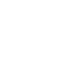 НОВООДЕСЬКА МІСЬКА РАДАМИКОЛАЇВСЬКОЇ ОБЛАСТІВИКОНАВЧИЙ КОМІТЕТ                       Р І Ш Е Н Н Я                                    17 серпня 2021                              м. Нова Одеса                                      № 143 Про затвердження висновку про доцільність позбавлення батьківських прав громадян Особа 1 та Особа 2 щодо їхньої малолітньої доньки Особа 3  	 Відповідно до підпункту 4 пункту «б» частини 1 статті  34, статтей 52, 59 Закону України «Про місцеве самоврядування в Україні», статті 11 Закону України «Про забезпечення органiзацiйно-правових умов соцiального захисту дiтей-сирiт та дiтей, позбавлених батькiвськогопiклування»,статті 19 Сімейного Кодексу України, пунктів  3, 8 Порядку провадження органами опіки та піклування діяльності, пов’язаної із захистом прав дитини, затвердженого постановою Кабінету Міністрів України від 24 вересня 2008 року № 866, на виконання ухвали Новоодеського районного суду  від 19 липня 2021 року  (справа № 482/349/21), виконавчий комітет міської ради:ВИРІШИВ:    1.  Затвердити висновок про доцільність щодо позбавлення батьківських прав громадян Особа 1  та Особа 2  щодо їхньої малолітньої доньки Особа 3, згідно з додатком.         2. Контроль за виконанням рішення покласти на начальника служби у справах дітей Новоодеської міської ради Чернявську Л.С.Міський голова                                                                        Олександр ПОЛЯКОВДодаток до рішення виконавчого комітетуНовоодеської міської ради від 17.08.2021року № 143ВИСНОВОКслужби у справах дітей Новоодеської міської ради щодо доцільності позбавлення батьківських прав До виконавчого комітету Новоодеської міської ради, як  органу опіки та піклування надійшла ухвала Новоодеського районного суду від 19 липня 2021 року, якою зобов’язано надати висновок, щодо позбавлення батьківських прав громадянку Особа 2  та Особа 1  відносно їх доньки – Особа 3, 23.06.2015 року народження. Згідно до пункту 4 статті 19 Сімейного кодексу України передбачено, що при розгляді судом справи про позбавлення батьківських прав обов’язковою є участь органу опіки та піклування. Пункт 5 статті 19 Сімейного кодексу України передбачає, що орган опіки та піклування подає суду письмовий висновок про доцільність позбавлення батьківських прав.          Встановлено, що Особа 2  зареєстрована в с. ______ Березанського району, але вже тривалий час там не проживає. Згідно з рішенням Березанського районного суду Миколаївської області від 13.02.2014 року, справа № 469/1727/13-ц, Особа 2  була позбавлена батьківських прав відносно її малолітнього сина. В 2015 році громадянка Особа 2 перебуваючи в цивільному шлюбі народила доньку Особа 3, * року народження, але участі у вихованні дитини не приймала. Розпорядженням голови Новоодеської райдержадміністрації від 19.05.2016 року № 125-р, було визначено місце проживання малолітньої Особа 3 біля батька Особа 1 за адресою: вул..*, м.Нова Одеса. Дівчинка, після народження, ніколи не бачила і не знає свою матір.         Батько дитини – Особа 1, * року народження, зареєстрований та проживає по вул. *, м.Нова Одеса.  Громадянин Особа 1 самоусунувся від виконання батьківських обов’язків. Не надає ніякої матеріальної підтримки, не приймає участі у житті дитини.          Матеріальне забезпечення та вихованням  малолітньої дитини Особа 3 взяла на себе бабуся Особа 4.         Із пояснень громадян Особа 5  та Особа 6  батьки дитини не приймають участі у вихованні Особа 3.          Батьки порушили свої батьківські обов’язки, ухиляючись від їх виконання, чим зашкодили правам і інтересам дитини, які захищаються Декларацією прав дитини, Європейською конвенцією про права дитини та національним законодавством, в тому числі ст.ст.150, 152, 155 СК України.Виражаючи турботу про долю дитини, керуючись статтею 164  Сімейного кодексу України, Новоодеська міська рада, як орган опіки та піклування, вважає за доцільне позбавити батьківських прав Особа 2  та Особа 1  відносно їх доньки – Особа 3, * року народження. Начальник служби у справах дітей                                        Лілія ЧЕРНЯВСЬКА